Individual Peer Review (IPR) for Educational Supervisors (Part A)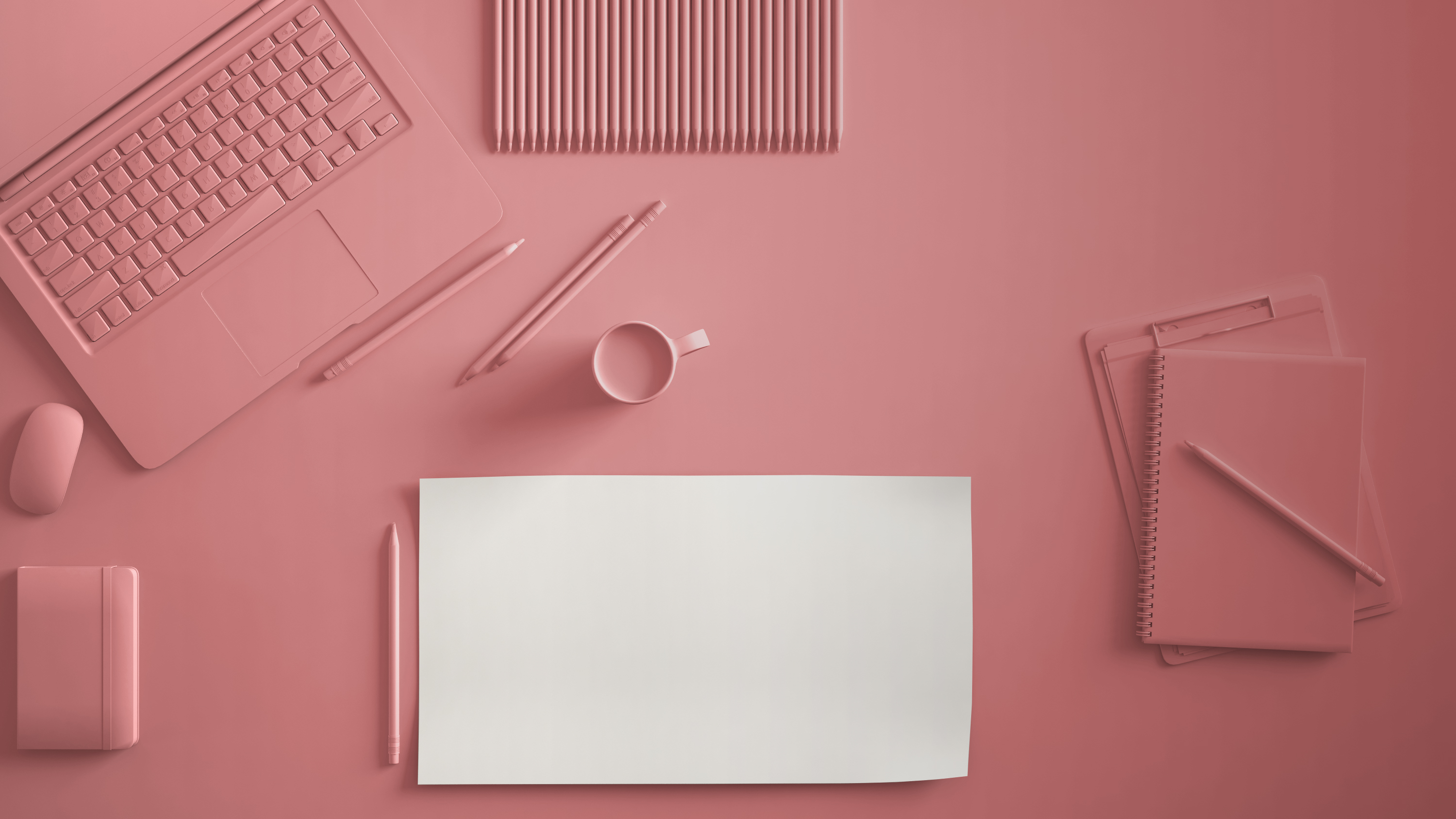 Guidance Notes The IPR process is both a reflective and developmental opportunity to have a private and confidential, one to one, with a HEE Approved IPR Facilitator. The aim of this process is to support you in your role as Educational Supervisor and General Dental Practitioner (GDP) to have open discussions with a colleague who understands and empathises with the complex world of education and dentistry.Individual Peer Review (IPR) is a supportive process allowing both parties to reflect on good practice and development opportunities that will enhance and support lifelong learning. We encourage honest reflection and provide an opportunity to chart continuing progress. Working together, allows you and your IPR Facilitator to identify developmental needs, formulate and prioritised a need led Personal Development Plan (PDP) for your ongoing professional practice. Getting StartedReflect on your role as an Educational Supervisor and GDP. Please complete each of the sections providing commentary on your work, along with perceived areas of development. Personal Details (confidential) each box will expand to accommodate the information you enter. NamePractice addressDental qualifications and date achievedEducational qualifications and date achievedCurrent role(s) in dentistryAre you a performer or provider? Please identify experienceAreas of special interest in dentistryOther areas of special Interest Pre IPR-ReflectionEach box will expand to accommodate the information you enter.Post Individual Peer Review1. What has gone well this year?Comments on your educational roleComments on your clinical role2. Reflecting on the past year, how has the impact of the Covid-19 pandemic affected you and your practise of dentistry? Comments on your educational roleComments on your clinical role3. Have you felt supported by HEE during this period? Comments 4. What do you feel hasn’t gone well this year? Comments on your educational roleComments on your clinical role5. What are your strengths?CommentsHow do these benefit your role as an Educational Supervisor?6. What are your weaknesses?CommentsHow can HEENW support you in your role? This is in preparation for agreeing a PDP7. In your role as an Educational Supervisor what would you change to benefit this role? How could you bring about this change, could HEENW support this change?Comments8. Have you identified any development opportunities for yourself educationally and clinically?CommentsDo you need HEENW support to achieve any of these areas? This is in preparation for agreeing a PDP9. What educational and clinical development have you undertaken to support your role as an Educational Supervisor, can this be used as evidence for your professional portfolio?Comment. Development doesn’t always have to be course attendance10. Were you able to achieve the outcomes from your previous IPR?  c  Yes       c  NoIf no, what were the barriers? What can HEENW do to help?11. How can HEENW support you in your role to enhance your development at being an effective Educational Supervisor?It may be useful to reflect on these specific areas: teaching and learning, assessing the learner, guidance to learners in respect of personal and professional development (PDP), other. This is in preparation for agreeing a PDPWe confirm that the above information is an accurate record of the documentation provided by the Educational Supervisor and used in the IPR process, and of the Educational Supervisors position regarding developmental needs.Signed:                    Educational Supervisor GDC Number:Signed:                                                                                                        IPR Facilitator GDC Number:Date:Please keep a copy of this document safe and reflect upon it as your experiences as an Educational Supervisor evolve.